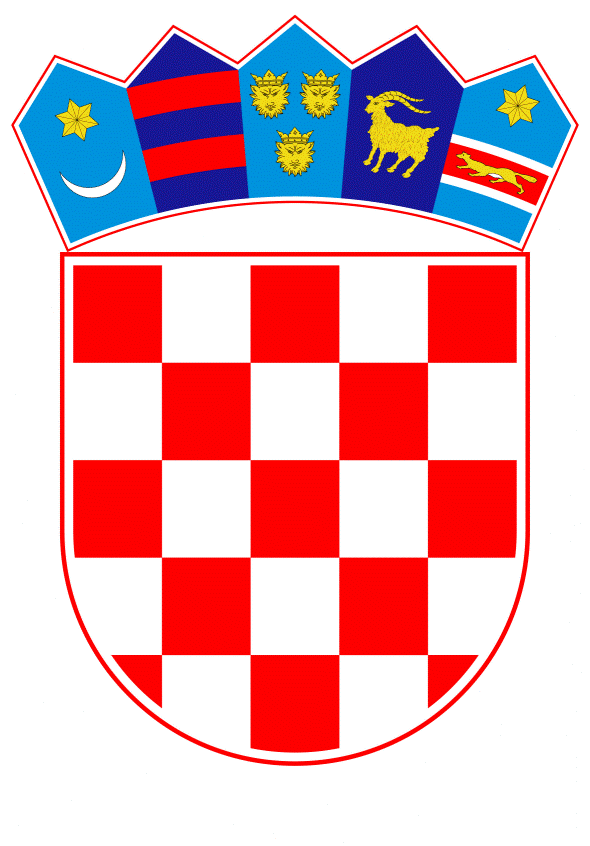 VLADA REPUBLIKE HRVATSKEZagreb, 17. prosinca 2020.______________________________________________________________________________________________________________________________________________________________________________________________________________________________											PRIJEDLOGKLASA:									 	URBROJ:	Zagreb,										PREDSJEDNIKU HRVATSKOGA SABORAPREDMET:	Zastupničko pitanje Hrvoja Zekanovića, u vezi s korištenjem školskih e-sandučića - odgovor Vlade		Zastupnik u Hrvatskome saboru, Hrvoje Zekanović, postavio je, sukladno s člankom 140. Poslovnika Hrvatskoga sabora (Narodne novine, br. 81/13, 113/16, 69/17, 29/18, 53/20, 119/20 - Odluka Ustavnog suda Republike Hrvatske i 123/20), zastupničko pitanje u vezi s korištenjem školskih e-sandučića.		Na navedeno zastupničko pitanje Vlada Republike Hrvatske daje sljedeći odgovor:         	Hrvatska akademska i istraživačka mreža - CARNET je po nalogu nadležnog Ministarstva znanosti i obrazovanja odmah po zaprimanju obavijesti 7. listopada 2020. godine blokirala sve pošiljatelje s domene canva.com za sve učenike koji imaju e - mail adrese na domeni skole.hr.	Ustanovljeno je da su se učenici prijavili za korištenje Canva programa sa školskim elektroničkim adresama te su automatski prijavljeni na primanje spornog Canvinog informativnog biltena (tzv. newsletter). 		Vezano za korištenje školskog e-sandučića, roditelji se uvijek mogu obratiti osobno Hrvatskoj akademskoj i istraživačkoj mreži – CARNET, Službi za korisnike na elektroničku adresu helpdesk@carnet.hr ili nazvati na broj telefona 01 661 555, što redovito i čine jer je većina učenika maloljetna. 		Također, Hrvatska akademska i istraživačka mreža – CARNET za sve korisnike portala za škole (skole.hr) koristi sustav za zaštitu elektroničke pošte (tzv. antispam zaštita), no nažalost, dio neželjenih elektroničkih poruka (tzv. spam) ipak dođe do korisnika.	Eventualno potrebna dodatna obrazloženja u vezi s pitanjem zastupnika dat će ministar znanosti i obrazovanja dr. sc. Radovan Fuchs.PREDSJEDNIKmr. sc. Andrej PlenkovićPredlagatelj:Ministarstvo znanosti i obrazovanjaPredmet:Verifikacija odgovora na zastupničko pitanje Hrvoja Zekanovića, u vezi s korištenjem školskih e-sandučića